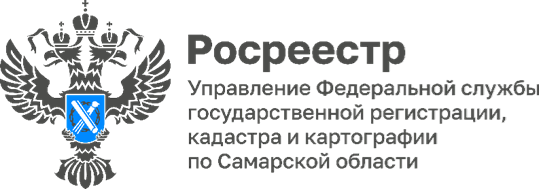 17.01.2024В рамках национального проекта «Демография» в Самаре построен новый детский сад  Самарским Росреестром поставлен на кадастровый учет детский садик, который сможет принять в своих стенах 240 детишек. Социально-значимому объекту присвоен адрес: Российская Федерация, Самарская область, городской округ Самара, Промышленный внутригородской район, г. Самара, проспект Кирова, дом № 232.3-х этажное здание имеет площадь застройки 4780 кв. метров. В здании обустроены помещения для 12 групп: 4 ясельные группы и 8 дошкольных. Напоминаем, что постановка на кадастровый учет социально-значимых объектов стоит на особом контроле и отрабатывается Росреестром в самые короткие сроки.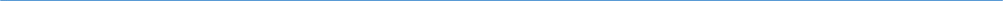 Материал подготовлен пресс-службойУправления Росреестра по Самарской области